7 ноября 2019 года на базе ГБПОУ «Нижегородский Губернский колледж» состоялась  I Областная научно-практическая конференция по дошкольному образованию «ГОРИЗОНТЫ ДЕТСТВА», организатором которой выступила Межрегиональная ассоциация образовательных организаций «Педагог будущего», а соорганизаторами - ГБПОУ «Нижегородский Губернский колледж»; МБДОУ «Детский сад № 457»; МБДОУ «Детский сад № 210», МАДОУ «Детский сад № 453».Целью Конференции: содействие развитию методического и кадрового обеспечения дошкольного образования в Нижегородской области.В данном мероприятии приняли участие 85 специалистов из 28 дошкольных образовательных организаций города Нижнего Новгорода и Нижегородской области. Среди них: 15 логопедов и дефектологов, 2 музыкальных руководителя, 3 педагога-психолога, 14 административных работников,  5 обучающихся колледжа и 46 воспитателей.Участники Конференции обсудили актуальные для дошкольного образования вопросы и поделились результатами работы со своими коллегами. В результате Конференции планируется к изданию сборник статей, с целью распространения передового педагогического опыта в дошкольном образовании.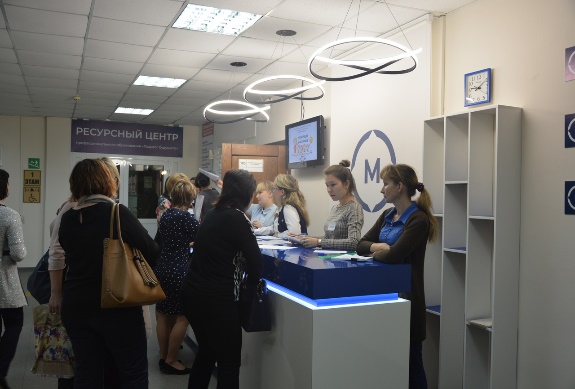 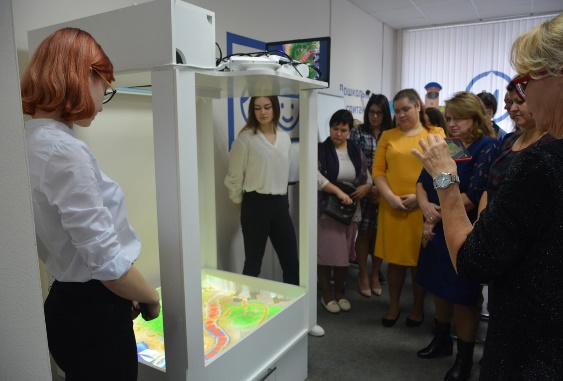 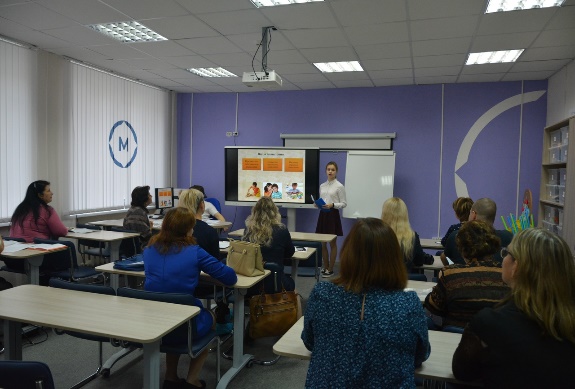 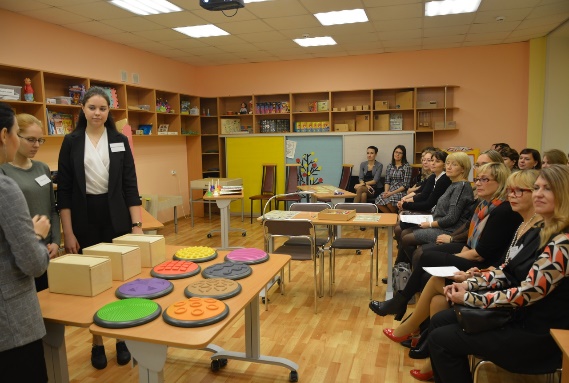 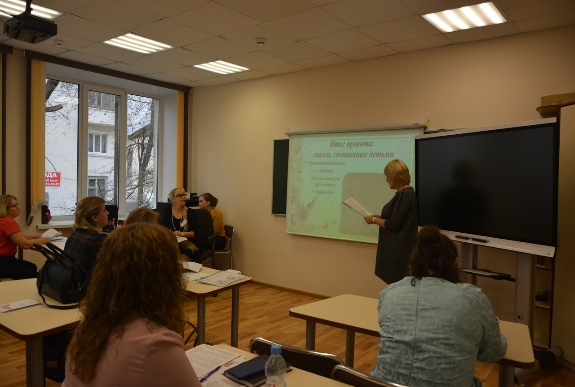 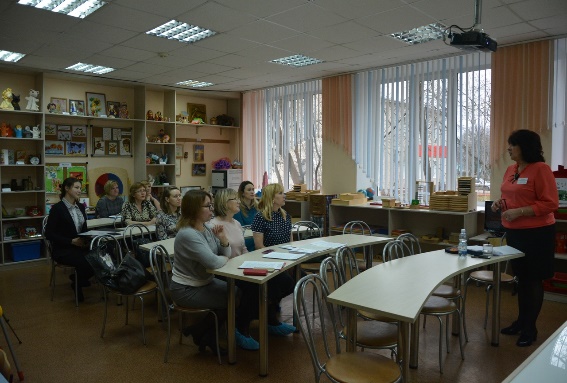 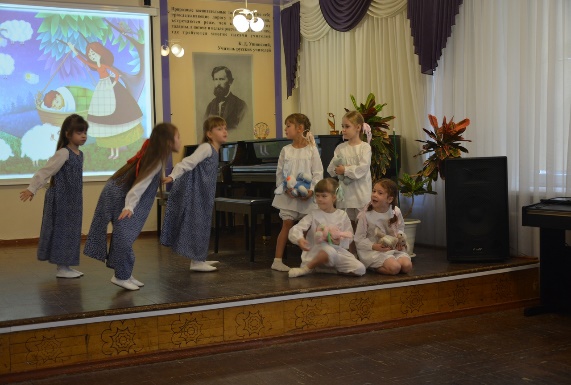 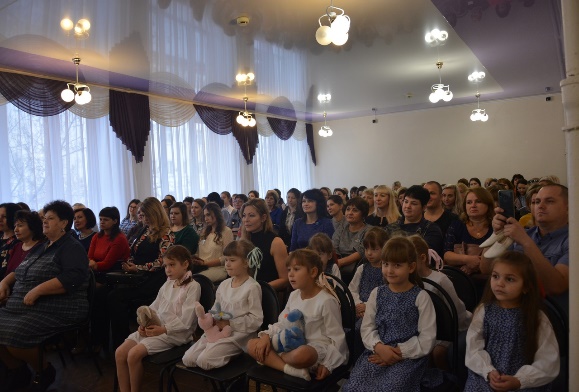 